ИНФОРМАЦИОННЫЙ БЮЛЛЕТЕНЬОРГАНОВ МЕСТНОГО САМОУПРАВЛЕНИЯ МУНИЦИПАЛЬНОГО ОБРАЗОВАНИЯ  ОРЛОВСКИЙ МУНИЦИПАЛЬНЫЙ РАЙОН  КИРОВСКОЙ  ОБЛАСТИ(ОФИЦИАЛЬНОЕ    ИЗДАНИЕ)№ 6 (250)Февраль  2018СодержаниеИзвещение о проведении аукционаУправления по экономике, имущественным отношениям и земельным ресурсам администрации Орловского Кировской области информирует: 22.03.2018 в 14 часов 00 минут по адресу: Кировская обл., г. Орлов, ул. Ст. Халтурина, д. 18, зал заседаний (3 этаж), на основании постановления администрации Орловского района Кировской области от 06.02.2018 № 95-П «О подготовке и проведении аукциона на право заключения договора аренды земельного участка с кадастровым номером 43:25:320401:20» состоится открытый по составу участников аукцион на право заключения договора аренды сроком на 49 (сорок девять) лет земельного участка с кадастровым номером 43:25:320401:20, площадью 2000 кв.м, местоположение: Кировская область, Орловский район, д. Яйцовщина, категория земель – земли населенных пунктов, разрешенное использование: для индивидуального жилищного строительства.В качестве начальной цены предмета аукциона на право заключения договора аренды земельного участка устанавливается размер ежегодной арендной платы, определенной на основании заключения по определению рыночной стоимости ежегодной арендной платы земельного участка в размере  – 1400,00 рублей  (НДС нет), шаг аукциона 3% от начальной цены – 42,00 руб., сумма задатка 20% от начальной цены – 280,00руб.  Реквизиты для внесения задатков: УФК по Кировской области (Управление по экономике, имущественным отношениям и земельным ресурсам администрации Орловского района) ИНН 4336002426, КПП 433601001, расчетный счет 40302810922023330190, л/с 05403014080 (управление по экономике) в отделение Киров в г. Киров          Лицам, участвовавшим в аукционе, но не победившим в нем, задаток возвращается в течение 3 дней. Внесенный победителем аукциона задаток засчитывается в счет исполнения денежных обязательств по результатам проведенного аукциона.Документы, необходимые для участия в аукционе, определяются в соответствии со ст. 39.12 Земельного кодекса Российской Федерации. Аукцион проводится в соответствии со ст.39.12 Земельного кодекса Российской Федерации.Заявки на участие в аукционе принимаются с 20.02.2018 по 16.03.2018 включительно с 8:00 до 17:00, обед с 12:00 до 13:00,  в рабочие дни в администрации Орловского района (Кировская область, г. Орлов, ул. Ст.Халтурина, . д.18, каб. 15).Ознакомиться с аукционной документацией и формой заявки можно по адресу: Кировская область, г. Орлов, ул. Ст.Халтурина, д.18, каб. 15,  с 8:00 до 17:00, обед с 12:00 до 13:00,  в рабочие дни или на сайте http:www.torgi.gov.ru сети «Интернет».           В случае выявления обстоятельств, предусмотренных пунктом 8  статьи 39.11 Земельного кодекса, принимается решение об отказе в проведении аукциона. Извещение об отказе в проведении аукциона размещается на официальном сайте организатором аукциона в течение трех дней со дня принятия данного решения. Организатор аукциона в течение трех дней со дня принятия решения об отказе в проведении аукциона извещает участников аукциона об отказе в проведении аукциона и возвращает его участникам внесенные задатки.       Начальник управления по экономике, имущественным отношениям и земельным ресурсам администрации Орловского района  		      Е.А. ТюфяковаИзвещение о проведении аукционаУправления по экономике, имущественным отношениям и земельным ресурсам администрации Орловского Кировской области информирует: 22.03.2018 в 14 часов 30 минут по адресу: Кировская обл., г. Орлов, ул. Ст. Халтурина, д. 18, зал заседаний (3 этаж), на основании постановления администрации Орловского района Кировской области от 06.02.2018 № 94-П «О подготовке и проведении аукциона на право заключения договора аренды земельного участка с кадастровым номером 43:25:340111:57» состоится открытый по составу участников аукцион на право заключения договора аренды сроком на 20 (двадцать) лет земельного участка с кадастровым номером 43:25:340111:57, площадью 333903 кв.м, местоположение: Кировская область, Орловский район, Орловское с/п, категория земель – земли сельскохозяйственного назначения, разрешенное использование: сельскохозяйственное использование.В качестве начальной цены предмета аукциона на право заключения договора аренды земельного участка устанавливается размер ежегодной арендной платы, определенной на основании заключения по определению рыночной стоимости ежегодной арендной платы земельного участка в размере  – 6900,00 рублей  (НДС нет), шаг аукциона 3% от начальной цены – 207,00 руб., сумма задатка 20% от начальной цены – 1380,00руб.  Реквизиты для внесения задатков: УФК по Кировской области (Управление по экономике, имущественным отношениям и земельным ресурсам администрации Орловского района) ИНН 4336002426, КПП 433601001, расчетный счет 40302810922023330190, л/с 05403014080 (управление по экономике) в отделение Киров в г. Киров          Лицам, участвовавшим в аукционе, но не победившим в нем, задаток возвращается в течение 3 дней. Внесенный победителем аукциона задаток засчитывается в счет исполнения денежных обязательств по результатам проведенного аукциона.Документы, необходимые для участия в аукционе, определяются в соответствии со ст. 39.12 Земельного кодекса Российской Федерации. Аукцион проводится в соответствии со ст.39.12 Земельного кодекса Российской Федерации.Заявки на участие в аукционе принимаются с 20.02.2018 по 16.03.2018 включительно с 8:00 до 17:00, обед с 12:00 до 13:00,  в рабочие дни в администрации Орловского района (Кировская область, г. Орлов, ул. Ст.Халтурина, . д.18, каб. 15).Ознакомиться с аукционной документацией и формой заявки можно по адресу: Кировская область, г. Орлов, ул. Ст.Халтурина, д.18, каб. 15,  с 8:00 до 17:00, обед с 12:00 до 13:00,  в рабочие дни или на сайте http:www.torgi.gov.ru сети «Интернет».           В случае выявления обстоятельств, предусмотренных пунктом 8  статьи 39.11 Земельного кодекса, принимается решение об отказе в проведении аукциона. Извещение об отказе в проведении аукциона размещается на официальном сайте организатором аукциона в течение трех дней со дня принятия данного решения. Организатор аукциона в течение трех дней со дня принятия решения об отказе в проведении аукциона извещает участников аукциона об отказе в проведении аукциона и возвращает его участникам внесенные задатки.Начальник управления по экономике, имущественным отношениям и земельным ресурсам администрации Орловского района  		      Е.А. ТюфяковаИзвещение о проведении аукционаУправления по экономике, имущественным отношениям и земельным ресурсам администрации Орловского Кировской области информирует: 22.03.2018 в 15 часов 00 минут по адресу: Кировская обл., г. Орлов, ул. Ст. Халтурина, д. 18, зал заседаний (3 этаж), на основании постановления администрации Орловского района Кировской области от 06.02.2018 № 92-П «О подготовке и проведении аукциона на право заключения договора аренды земельного участка с кадастровым номером 43:25:330206:83» состоится открытый по составу участников аукцион на право заключения договора аренды сроком на 20 (двадцать) лет земельного участка с кадастровым номером 43:25:330206:83, площадью 345706 кв.м, местоположение: Кировская область, Орловский район, Орловское с/п, категория земель – земли сельскохозяйственного назначения, разрешенное использование: сельскохозяйственное использование.В качестве начальной цены предмета аукциона на право заключения договора аренды земельного участка устанавливается размер ежегодной арендной платы, определенной на основании заключения по определению рыночной стоимости ежегодной арендной платы земельного участка в размере  – 7200,00 рублей  (НДС нет), шаг аукциона 3% от начальной цены – 216,00 руб., сумма задатка 20% от начальной цены – 1440,00руб.  Реквизиты для внесения задатков: УФК по Кировской области (Управление по экономике, имущественным отношениям и земельным ресурсам администрации Орловского района) ИНН 4336002426, КПП 433601001, расчетный счет 40302810922023330190, л/с 05403014080 (управление по экономике) в отделение Киров в г. Киров          Лицам, участвовавшим в аукционе, но не победившим в нем, задаток возвращается в течение 3 дней. Внесенный победителем аукциона задаток засчитывается в счет исполнения денежных обязательств по результатам проведенного аукциона.Документы, необходимые для участия в аукционе, определяются в соответствии со ст. 39.12 Земельного кодекса Российской Федерации. Аукцион проводится в соответствии со ст.39.12 Земельного кодекса Российской Федерации.Заявки на участие в аукционе принимаются с 20.02.2018 по 16.03.2018 включительно с 8:00 до 17:00, обед с 12:00 до 13:00,  в рабочие дни в администрации Орловского района (Кировская область, г. Орлов, ул. Ст.Халтурина, . д.18, каб. 15).Ознакомиться с аукционной документацией и формой заявки можно по адресу: Кировская область, г. Орлов, ул. Ст.Халтурина, д.18, каб. 15,  с 8:00 до 17:00, обед с 12:00 до 13:00,  в рабочие дни или на сайте http:www.torgi.gov.ru сети «Интернет».           В случае выявления обстоятельств, предусмотренных пунктом 8  статьи 39.11 Земельного кодекса, принимается решение об отказе в проведении аукциона. Извещение об отказе в проведении аукциона размещается на официальном сайте организатором аукциона в течение трех дней со дня принятия данного решения. Организатор аукциона в течение трех дней со дня принятия решения об отказе в проведении аукциона извещает участников аукциона об отказе в проведении аукциона и возвращает его участникам внесенные задатки.       Начальник управления по экономике, имущественным отношениям и земельным ресурсам администрации Орловского района  		      Е.А. ТюфяковаИзвещение о проведении аукционаУправления по экономике, имущественным отношениям и земельным ресурсам администрации Орловского Кировской области информирует: 22.03.2018 в 15 часов 30 минут по адресу: Кировская обл., г. Орлов, ул. Ст. Халтурина, д. 18, зал заседаний (3 этаж), на основании постановления администрации Орловского района Кировской области от 06.02.2018 № 93-П «О подготовке и проведении аукциона на право заключения договора аренды земельного участка с кадастровым номером 43:25:330206:84» состоится открытый по составу участников аукцион на право заключения договора аренды сроком на 20 (двадцать) лет земельного участка с кадастровым номером 43:25:330206:84, площадью 56599 кв.м, местоположение: Кировская область, Орловский район, Орловское с/п, категория земель – земли сельскохозяйственного назначения, разрешенное использование: сельскохозяйственное использование.В качестве начальной цены предмета аукциона на право заключения договора аренды земельного участка устанавливается размер ежегодной арендной платы, определенной на основании заключения по определению рыночной стоимости ежегодной арендной платы земельного участка в размере  – 1400,00 рублей  (НДС нет), шаг аукциона 3% от начальной цены – 42,00 руб., сумма задатка 20% от начальной цены – 280,00руб.  Реквизиты для внесения задатков: УФК по Кировской области (Управление по экономике, имущественным отношениям и земельным ресурсам администрации Орловского района) ИНН 4336002426, КПП 433601001, расчетный счет 40302810922023330190, л/с 05403014080 (управление по экономике) в отделение Киров в г. Киров          Лицам, участвовавшим в аукционе, но не победившим в нем, задаток возвращается в течение 3 дней. Внесенный победителем аукциона задаток засчитывается в счет исполнения денежных обязательств по результатам проведенного аукциона.Документы, необходимые для участия в аукционе, определяются в соответствии со ст. 39.12 Земельного кодекса Российской Федерации. Аукцион проводится в соответствии со ст.39.12 Земельного кодекса Российской Федерации.Заявки на участие в аукционе принимаются с 20.02.2018 по 16.03.2018 включительно с 8:00 до 17:00, обед с 12:00 до 13:00,  в рабочие дни в администрации Орловского района (Кировская область, г. Орлов, ул. Ст.Халтурина, . д.18, каб. 15).Ознакомиться с аукционной документацией и формой заявки можно по адресу: Кировская область, г. Орлов, ул. Ст.Халтурина, д.18, каб. 15,  с 8:00 до 17:00, обед с 12:00 до 13:00,  в рабочие дни или на сайте http:www.torgi.gov.ru сети «Интернет».           В случае выявления обстоятельств, предусмотренных пунктом 8  статьи 39.11 Земельного кодекса, принимается решение об отказе в проведении аукциона. Извещение об отказе в проведении аукциона размещается на официальном сайте организатором аукциона в течение трех дней со дня принятия данного решения. Организатор аукциона в течение трех дней со дня принятия решения об отказе в проведении аукциона извещает участников аукциона об отказе в проведении аукциона и возвращает его участникам внесенные задатки.Начальник управления по экономике, имущественным отношениям и земельным ресурсам администрации Орловского района  		     Е.А. Тюфякова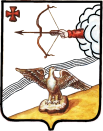 АДМИНИСТРАЦИЯ ОРЛОВСКОГО РАЙОНАКИРОВСКОЙ ОБЛАСТИПОСТАНОВЛЕНИЕ08.02.2018                                                              № 72-п     г. ОрловОб отмене постановления администрации Орловского района №57П от 05.02.2018 года Администрация Орловского района ПОСТАНОВЛЯЕТ: 1. Отменить постановление администрации Орловского района № 57-п от 05.02.2018 года  «О внесении изменений в постановление администрации Орловского района от 16.12.2013 года № 846» 2. Опубликовать постановление в Информационном бюллетене органов местного самоуправления муниципального образования Орловский муниципальный район Кировской области и на официальном сайте муниципального образования Орловского муниципального  района.3. Настоящее постановление вступает в силу со дня его опубликования. Глава администрации Орловского района                    С.С.Целищев 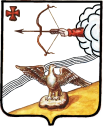 АДМИНИСТРАЦИЯ  ОРЛОВСКОГО  РАЙОНАКИРОВСКОЙ ОБЛАСТИПОСТАНОВЛЕНИЕ    08.02.2018                                                                                           					  № 73-пг.  ОрловВ целях исполнения требований постановления Правительства Российской Федерации от 07.10.2017 №1235 «Об утверждении требований к антитеррористической защищенности объектов (территорий) относящихся к сфере деятельности Министерства образования и науки Российской Федерации, и формы паспорта безопасности этих объектов (территорий)», постановления Министерства образования Кировской области от 29.12.2017 № 5-1236 «О создании межведомственной комиссии по обследованию и категорированию областной государственной образовательной организации», администрация Орловского района Кировской области ПОСТАНОВЛЯЕТ:1.Создать межведомственную комиссию по обследованию и категорированию муниципальной образовательной организации (далее -  межведомственная комиссия) и утвердить ее состав согласно приложению.2. Межведомственной комиссии:2.1. Провести в срок до 19.02.2018 обследование и категорирование муниципальной образовательной организации на предмет состояния ее антитеррористической защищенности.2.2. Составить акт обследования и категорирования муниципальной образовательной организации.3. Руководителям муниципальных образовательных организаций на основании акта обследования и категорирования в срок до 19.03.2018 составить и согласовать паспорт безопасности муниципальной образовательной организации.4. Опубликовать настоящее постановление в Информационном бюллетене органов местного самоуправления муниципального образования Орловский муниципальный район  Кировской области.5. Постановление вступает в силу с момента опубликования и распространяется на правоотношения, возникшие с 05 февраля 2018 года.6. Контроль за исполнением постановления оставляю за собой.Глава администрации Орловского района         С.С. ЦелищевПриложениеСОСТАВмежведомственной комиссии по обследованию и категорированию муниципальной образовательной организацииАДМИНИСТРАЦИЯ ОРЛОВСКОГО РАЙОНАКИРОВСКОЙ ОБЛАСТИПОСТАНОВЛЕНИЕ09.02.2018									№ 75-пг. ОрловО внесении изменений в муниципальную целевую программу «Устойчивое развитие сельских территорий Орловского района Кировской области на 2014 – 2017 годы и на период до 2020 года»В соответствии с решением Орловской районной Думы от 14.12.2017 № 16/126 «О бюджете Орловского муниципального района на 2018 год и плановый период 2019 и 2020 годов» администрация Орловского района ПОСТАНОВЛЯЕТ:1. Внести изменения в муниципальную целевую программу «Устойчивое развитие сельских территорий Орловского района Кировской области на 2014 – 2017 годы и на период до 2020 года», утвержденную постановлением администрации Орловского района от 01.11.2013 № 731 «Об утверждении муниципальной целевой программы “Устойчивое развитие сельских территорий Орловского района Кировской области на 2014 – 2017 годы и на период до 2020 года”».1.1. В паспорте программы пункт «Объемы и источники финансирования программы» изложить в новой редакции:1.2. Таблицу 11 «Объемы и источники финансирования мероприятий Программы в 2014 - 2020 годах» изложить в новой редакции согласно приложению.  2. Постановление вступает в силу с момента его опубликования.Глава администрации Орловского района           С.С. Целищев         Приложение                   Таблица 11Объемы и источники финансирования мероприятий Программы в 2014-2020 годах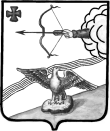 АДМИНИСТРАЦИЯ ОРЛОВСКОГО РАЙОНАКИРОВСКОЙ ОБЛАСТИПОСТАНОВЛЕНИЕ12.02.2018                                                                           №  77 - п     г. ОрловОб отмене постановления администрации Орловского   района от 26.01.2018 года № 41-ПАдминистрация Орловского района ПОСТАНОВЛЯЕТ: 1. Отменить постановление администрации Орловского района от 26.01.2018 года № 41-П  «О внесении изменений в постановление администрации Орловского района от 26.01.2017 года № 36» 2. Опубликовать постановление в Информационном бюллетене органов местного самоуправления муниципального образования Орловский муниципальный район Кировской области и на официальном сайте муниципального образования Орловского муниципального  района.3. Настоящее постановление вступает в силу со дня его опубликования. Глава администрацииОрловского района                С.С. ЦелищевАДМИНИСТРАЦИЯ ОРЛОВСКОГО РАЙОНАКИРОВСКОЙ ОБЛАСТИПОСТАНОВЛЕНИЕ	____15.02.2018___                                                 						 __86-п__     г. ОрловО внесении изменений в постановление администрации Орловского района от 31.10.2014 года № 692В соответствии со статьей 179 бюджетного кодекса Российской Федерации, со статьями 7, 43 Федерального закона от 06.10.2003 № 131-ФЗ «Об общих принципах организации местного самоуправления в Российской Федерации», руководствуясь постановлением администрации Орловского района от 19.07.2013 № 465 «О разработке, реализации о оценке эффективности реализации муниципальных программ на территории Орловского района», администрация  Орловского района ПОСТАНОВЛЯЕТ: 1. Внести в муниципальную программу «Развитие физической культуры и спорта в Орловском районе» на 2014-2020 годы», утвержденной постановлением администрации Орловского района от 31.10.2014 № 692 (далее – Программа) следующие изменения:1.. в Паспорте муниципальной программы:1.1.1. в столбце 2 «Объемы ассигнований муниципальной программы» на 2017 год сумму 100,0 тыс. руб. заменить на сумму 98,0 тыс. руб., на 2019 год сумму 100,00 руб. заменить на сумму 10,0 тыс. руб., на 2020 год сумму 100,00 тыс. руб. заменить на сумму 10,0 тыс. руб.1.1.2. в п. 5 «Ресурсное обеспечение муниципальной программы» объем планируемого финансирования программы из районного бюджета на 2017 год сумму 100,00 тыс. руб. заменить на сумму 98,0 тыс. руб. на 2019 год сумму 100,0 тыс. руб. заменить на сумму 10,0 тыс. руб., на 2020 год сумму 100,0 тыс. руб. заменить на сумму 10,0 тыс. руб.1.1.3. в «Перечень мероприятий и источники финансирования муниципальной программы» в столбце 4 «Расходы» на 2017 год сумму 100,0 тыс. руб. заменить на сумму 98,0 тыс. руб., в столбце 6 «Расходы» на 2019 год на сумму 100,0 тыс. руб. заменить на сумму 10,0 тыс. руб., в столбце 7 «Расходы» на 2020 год сумму 100,0 тыс. руб. заменить на сумму 10,0 тыс. руб.1.2. В подразделе 3 муниципальной программы:В п. 2.1. – Проведение смотра-конкурса на лучшую постановку физкультурно-оздоровительной и спортивно-массовой работы среди общеобразовательных школ района в столбце 6 «Расходы» на 2019 год сумму 5,0 тыс. руб. заменить на сумму 0,0 тыс. руб., в столбце 7 «Расходы», на 2020 год сумму 5,0 тыс. руб. заменить на сумму 0,0 тыс. руб.в п. 2.2. – Проведение смотра-конкурса на лучшую постановку физкультурно-оздоровительной и спортивно-массовой работы среди федераций по видам спорта в столбце 6 «Расходы» на 2019 год сумму 5,0 тыс. руб. заменить на сумму 0,0 тыс. руб. в столбце 7 «Расходы», на 2020 год сумму 5,0 тыс. руб. заменить на сумму 0,0 тыс. руб.в п. 2.3. – Проведение смотра-конкурса на лучшего спортсмена года (абсолютного и по видам спорта) в столбце 6 «Расходы» на 2019 год сумму 5,0 тыс. руб. заменить на сумму 0,0 тыс. руб. в столбце 7 «Расходы», на 2020 год сумму 5,0 тыс. руб. заменить на сумму 0,0 тыс. руб.в п.2.4. – Оказание содействия и развития физической культуры и спорта среди инвалидов. Проведение фестиваля инвалидов «Улыбка» (дети) и «Надежда» (взрослые) в столбце 6 «Расходы» на 2019 год сумму 5,0 тыс. руб. заменить на сумму 0,0 тыс. руб. в столбце 7 «Расходы», на 2020 год сумму 5,0 тыс. руб. заменить на сумму 0,0 тыс. руб.в п. 3.1. Организация и проведение районных спартакиад среди школьников, допризывной молодежи, среди трудящихся; чемпионатов, первенств района, турниров в соответствии с календарным планом спортивно-массовых мероприятий в столбце 4 «Расходы» на 2017 год на сумму 40,0 тыс. руб. заменить на сумму 38,0 тыс. руб., в столбце 6 «Расходы» на 2019 год сумму 40,0 тыс. руб. заменить на сумму 10,0 тыс. руб., в столбце 7 «Расходы» на 2020 год сумму 40,0 тыс. руб. заменить на сумму 10,0тыс. руб.в п. 3.2. – Обеспечение подготовки и участия команд района и ведущих спортсменов в областных и всероссийских соревнованиях в столбце 6 «Расходы» на 2019 год сумму 40,0 тыс. руб. заменить на сумму 0,0 тыс. руб. в столбце 7 «Расходы» на 2020 год сумму 40,0 тыс. руб. заменить на сумму 0,0 тыс. руб. 1.3. В приложении 2 «Прогнозная (справочная) оценка ресурсного обеспечения реализации муниципального Программы за счет всех источников финансирования»:1.3.1. в столбце 4 «Расходы» на 2017 год сумму 100,00 тыс. руб. заменить на сумму 98,0 тыс. руб. в столбце 6 «Расходы» на 2019 год сумму 100,0 тыс. руб. заменить на сумму 10,0 тыс. руб., в столбце 7 «Расходы» на 2020 год сумму 100,0 тыс. руб. заменить на сумму 10,0 тыс. руб.1.3.2. в отдельных мероприятиях:- проведение смотра-конкурса на лучшую постановку физкультурно-оздоровительной и спортивно-массовой работы среди общеобразовательных школ района; - среди федераций по видам спорта;- на лучшего спортсмена года;- оказание содействия в развитии физической культуры и спорта среди инвалидов, проведение фестиваля инвалидов «Улыбка» и «Надежда» - в столбце 6 «Расходы» на 2019 год сумму 5,0 тыс. руб. заменить на сумму 0,0 тыс. руб., в столбце 7 «Расходы» на 2020 год сумму 5,0 тыс. руб. заменить на сумму 0,0 тыс.руб.- организация и проведение районных спартакиад среди школьников, допризывной молодежи, среди трудящихся; чемпионатов, первенств района, турниров в соответствии с календарным планом спортивно-массовых мероприятий в столбце 6 «Расходы» на 2019 год сумму 40,0 тыс. руб. заменить на сумму 10,0 тыс. руб. в столбце 7 «Расходы» на 2020 год сумму 40,0 тыс. руб. заменить на сумму 10,0 тыс. руб.- обеспечение подготовки и участия команд района и ведущих спортсменов в областных и всероссийских соревнованиях в столбце 6 «Расходы» на 2019 год сумму 40,0 тыс. руб. заменить на сумму 0,0 тыс. руб.2. Управляющему делами администрации Орловского района опубликовать постановление в Информационном бюллетене органов местного самоуправления муниципального образования Орловский муниципальный район Кировской области и на официальном сайте муниципального образования Орловского муниципального  района. 3. Настоящее постановление вступает в силу со дня его опубликования. Глава администрацииОрловского района                   С.С. Целищев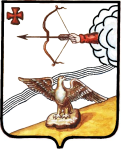 ГЛАВА ОРЛОВСКОГО РАЙОНАКИРОВСКОЙ ОБЛАСТИПОСТАНОВЛЕНИЕ15.02.2018									                    № 88-пг. ОрловО внесении изменений в постановление главы Орловского района от 22.02.2014 г. № 6-п-грВ целях межведомственного взаимодействия по предупреждению и профилактике правонарушений и преступлений, обеспечения безопасности граждан на территории Орловского района,  ПОСТАНОВЛЯЮ:1. Внести изменения в постановление главы Орловского района от 22.02.2014 г. № 6-п-гр «О межведомственной комиссии по профилактике  правонарушений и преступлений», с изменениями от 16.08.2017 г. № 7 гр.1.1. Включить в состав межведомственной комиссии по профилактике  правонарушений и преступлений:- Кононову Кристину Александровну, старшего специалиста по профилактике правонарушений, секретарем комиссии;1.2. Исключить из состава межведомственной комиссии по профилактике  правонарушений и преступлений Гребеневу С.Л.2. Князеву И.А., управляющему делами администрации Орловского района опубликовать настоящее постановление в Информационном бюллетене органов местного самоуправления муниципального образования Орловский муниципальный район Кировской области.3. Постановление вступает в силу с момента его  опубликования.АДМИНИСТРАЦИЯ ОРЛОВСКОГО РАЙОНАКИРОВСКОЙ ОБЛАСТИПОСТАНОВЛЕНИЕ15.02.2018                          								№ 89-пг. ОрловО внесении изменений в постановление администрации Орловского района от 15.04.2014 г. № 230Руководствуясь Федеральным законом Российской Федерации от 06.10.2003 № 131-ФЗ «Об общих принципах организации местного самоуправления в Российской Федерации», Уставом муниципального образования Орловский муниципальный район, в целях предупреждения и ликвидации чрезвычайных ситуаций, вызванных эпидемиями, массовыми инфекционными и неинфекционными заболеваниями и отправлениями, обеспечения санитарно-эпидемиологического благополучия населения района, администрация Орловского района ПОСТАНОВЛЯЕТ:1. Внести изменения в состав санитарно – противоэпидемиологической комиссии Орловского района, утвержденный постановлением Орловского района от 15.04.2014 г. № 230 «О создании санитарно – противоэпидемиологической комиссии Орловского района», с изменениями от 07.08.2017 г. № 531:1.1. Включить в состав  санитарно – противоэпидемиологической комиссии Орловского района:- Кононову Кристину Александровну, старшего специалиста по профилактике правонарушений, секретарем комиссии;1.2. Исключить из состава санитарно – противоэпидемиологической комиссии Орловского района Гребеневу С.Л.2. Постановление вступает в силу с момента его  опубликования.3. Гордеевой Е.Н. и.о. управляющего делами администрации Орловского района опубликовать настоящее постановление в Информационном бюллетене органов местного самоуправления муниципального образования Орловский муниципальный район Кировской области.ИНФОРМАЦИОННЫЙ БЮЛЛЕТЕНЬОРГАНОВ МЕСТНОГО САМОУПРАВЛЕНИЯ МУНИЦИПАЛЬНОГО ОБРАЗОВАНИЯ  ОРЛОВСКИЙ МУНИЦИПАЛЬНЫЙ РАЙОН  КИРОВСКОЙ  ОБЛАСТИ(ОФИЦИАЛЬНОЕ    ИЗДАНИЕ)Отпечатано в администрации Орловского района  19.02.2018, . Орлов Кировской области, ул. Ст. Халтурина, 18  тираж  20  экземпляров                         1.Постановление администрации Орловского района от 08.02.2018 № 75-П  «Об отмене постановления администрации Орловского  района № 57 П от 05.02.2018 года»2.Постановление администрации Орловского района от 08.02.2018 № 73-п  «О создании межведомственной комиссии по обследованию и категорированию муниципальной образовательной организации»3.Постановление администрации Орловского района от 09.02.2018 № 75-П   «О внесении изменений в муниципальную целевую программу «Устойчивое развитие сельских территорий Орловского района Кировской области на 2014 – 2017 годы и на период до 2020 года»4.Постановление администрации Орловского района от 12.02.2018 № 77-П  «Об отмене постановления администрации Орловского района от 26.01.2018 года № 41-П»5.Постановление администрации Орловского района от 15.02.2018 № 86-П  «О внесении изменений в постановление администрации Орловского района от 31.10.2014 года № 692»6.Постановление администрации Орловского района от 15.02.2018 № 87-П  «О внесении изменений в постановление главы Орловского района от 22.02.2014  г. № 7-п-гр»7.Постановление главы Орловского района от 15.02.2018 № 88-П  О внесении изменений в постановление главы Орловского района от 22.02.2014 г. № 6-п-гр»8.Постановление главы Орловского района от 15.02.2018 № 89-П «О внесении изменений в постановление администрации Орловского района от 15.04.2014 г. № 230»О создании межведомственной комиссии по обследованию и категорированию муниципальной образовательной организацииУТВЕРЖДЕНпостановлением администрации Орловского района от 08.02.2018 №  73-пПредседатель комиссии-   должностное лицо, осуществляющее непосредственное руководство деятельностью работников на объекте (территории) (по согласованию) Члены комиссии:Ашихмин Александр Иванович - начальник Юрьянского ПЦО МОВО филиала ФГКУ «УВО ВНГ России по Кировской области (дислокация г.Орлов) (по согласованию)Игнатов Алексей Иванович- заведующий сектором гражданской обороны и чрезвычайных ситуаций администрации Орловского района Миковоров Александр Витальевич- сотрудник УФСБ России по Кировской области (по согласованию)Севрюгин Алексей Николаевич- начальник ОНД и ПР Орловского района Кировской области (по согласованию)Объемы и источники финансирования программыОбъем финансирования Программы на 2014-2017 годы составляет 0 тыс. рублейОбъем финансирования Программы на 2018 год составляет 10 тыс. рублей, в том числе:- средства федерального бюджета – 0 тыс. рублей;- средства областного бюджета – 0 тыс. рублей;- средства районного бюджета – 10 тыс. рублей;- средства внебюджетных источников – 0 тыс. руб.Объем финансирования Программы на 2019-2020 годы составляет 0 тыс. рублей № п/пНаименование мероприятия ПрограммыОбъемы и источники финансированияОбъемы и источники финансированияОбъемы и источники финансированияОбъемы и источники финансированияОбъемы и источники финансированияОбъемы и источники финансированияОбъемы и источники финансированияОбъемы и источники финансированияОбъемы и источники финансирования № п/пНаименование мероприятия ПрограммыИсточник финансированияОбъемы финансирования (тыс. руб.)Объемы финансирования (тыс. руб.)Объемы финансирования (тыс. руб.)Объемы финансирования (тыс. руб.)Объемы финансирования (тыс. руб.)Объемы финансирования (тыс. руб.)Объемы финансирования (тыс. руб.)Объемы финансирования (тыс. руб.) № п/пНаименование мероприятия ПрограммыИсточник финансированияВсегоВ т.ч. по годам реализации ПрограммыВ т.ч. по годам реализации ПрограммыВ т.ч. по годам реализации ПрограммыВ т.ч. по годам реализации ПрограммыВ т.ч. по годам реализации ПрограммыВ т.ч. по годам реализации ПрограммыВ т.ч. по годам реализации Программы № п/пНаименование мероприятия ПрограммыИсточник финансированияВсего201420152016201720182019202012345678910111.Улучшение жилищных условий граждан, проживающих в сельской местностиОбъем финансирования – всего,в том числе за счет средств:000000001.Улучшение жилищных условий граждан, проживающих в сельской местности- федеральный бюджет000000001.Улучшение жилищных условий граждан, проживающих в сельской местности- региональный бюджет000000001.Улучшение жилищных условий граждан, проживающих в сельской местности- районный бюджет000000001.Улучшение жилищных условий граждан, проживающих в сельской местности- внебюджетные источники00000000в том числе  молодых семей и  молодых специалистовОбъем финансирования – всего,в том числе за счет средств:00000000в том числе  молодых семей и  молодых специалистов- федеральный бюджет00000000в том числе  молодых семей и  молодых специалистов- региональный бюджет00000000в том числе  молодых семей и  молодых специалистов- районный бюджет00000000в том числе  молодых семей и  молодых специалистов- внебюджетные источники000000002.Проектирование капитального ремонта и  реконструкции автомобильных дорогОбъем финансирования – всего,в том числе за счет средств:0000010002.Проектирование капитального ремонта и  реконструкции автомобильных дорог- федеральный бюджет000000002.Проектирование капитального ремонта и  реконструкции автомобильных дорог- региональный бюджет000000002.Проектирование капитального ремонта и  реконструкции автомобильных дорог- районный бюджет0000010002.Проектирование капитального ремонта и  реконструкции автомобильных дорог- внебюджетные источники00000000Итого по всем мероприятиям ПрограммыОбъем финансирования – всего,в том числе за счет средств:000001000Итого по всем мероприятиям Программы- федеральный бюджет00000000Итого по всем мероприятиям Программы- региональный бюджет00000000Итого по всем мероприятиям Программы- районный бюджет000001000Итого по всем мероприятиям Программы- внебюджетные источники00000000Глава администрации Орловского районаС.С. ЦелищевГлава администрации Орловского районаС.С. Целищев